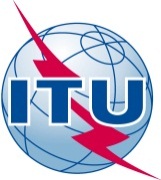 PREFACIOLa Unión Internacional de Telecomunicaciones (UIT) es el organismo especializado de las Naciones Unidas en el campo de las telecomunicaciones y de las tecnologías de la información y la comunicación. El Sector de Normalización de las Telecomunicaciones de la UIT (UIT-T) es un órgano permanente de la UIT. Este órgano estudia los aspectos técnicos, de explotación y tarifarios y publica Recomendaciones sobre los mismos, con miras a la normalización de las telecomunicaciones en el plano mundial.La Asamblea Mundial de Normalización de las Telecomunicaciones (AMNT), que se celebra cada cuatro años, establece los temas que han de estudiar las Comisiones de Estudio del UIT-T, que a su vez producen Recomendaciones sobre dichos temas.La aprobación de Recomendaciones por los Miembros del UIT-T es el objeto del procedimiento establecido en la Resolución 1 de la AMNT.En ciertos sectores de la tecnología de la información que corresponden a la esfera de competencia del UIT-T, se preparan las normas necesarias en colaboración con la ISO y la CEI.  UIT  2016Reservados todos los derechos. Ninguna parte de esta publicación puede reproducirse por ningún procedimiento sin previa autorización escrita por parte de la UIT.RESOLUCIÓN 67 (Rev. Hammamet, 2016)Utilización en el Sector de Normalización de las Telecomunicaciones
de la UIT de los idiomas de la Unión en igualdad de condiciones(Johannesburgo, 2008; Dubái, 2012; Hammamet, 2016)La Asamblea Mundial de Normalización de las Telecomunicaciones (Hammamet, 2016),reconociendoa)	la adopción por la Conferencia de Plenipotenciarios de la Resolución 154 (Busán, 2014) relativa a la utilización de los seis idiomas oficiales de la Unión en igualdad de condiciones, en la que se dan instrucciones al Consejo de la UIT y a la Secretaría General acerca de la manera de lograr la igualdad de trato de los seis idiomas;b)	la Resolución 1372 del Consejo, en su forma revisada en la reunión de 2016, en la que se destaca la labor realizada por el Comité de Coordinación de Vocabulario (CCV) del Sector de Radiocomunicaciones de la UIT (UIT-R) y el Comité para la Normalización del Vocabulario (CNV) del Sector de Normalización de las Telecomunicaciones de la UIT (UIT-T) con respecto a la adopción y concertación de términos y definiciones en el campo de las telecomunicaciones/tecnologías de la información y la comunicación (TIC) en los seis idiomas oficiales de la Unión;c)	las decisiones adoptadas por el Consejo con el fin de centralizar las funciones de edición para los idiomas en la Secretaría General (Departamento de Conferencias y Publicaciones), por las que se pide a los Sectores que presenten los textos definitivos sólo en inglés (esto se aplica también a los términos y definiciones),considerandoa)	que en la Resolución 154 (Rev. Busán, 2014) se encarga al Consejo que prosiga la labor del Grupo de Trabajo del Consejo sobre los Idiomas (GTC-Idiomas) con el fin de supervisar los progresos logrados e informar al Consejo sobre la aplicación de la presente Resolución;b)	la importancia de que las páginas web del UIT-T suministren información en todos los idiomas oficiales de la Unión en igualdad de condiciones,observandoque se ha creado el CNV, de conformidad con la Resolución 67 (Johannesburgo, 2008) de la Asamblea Mundial de Normalización de las Telecomunicaciones (AMNT), relativa al establecimiento de dicho Comité,resuelve1	que, en el marco de sus mandatos, las Comisiones de Estudio del UIT-T prosigan su labor en relación con los términos técnicos y de explotación y sus definiciones, únicamente en inglés;2	que el trabajo sobre el vocabulario de normalización en el UIT-T se base en las propuestas que formulen sobre el particular las Comisiones de Estudio en idioma inglés, y en el examen y adopción de la traducción de los términos y definiciones en los otros cinco idiomas oficiales que proponga la Secretaría General, y que dicho trabajo sea encomendado al CNV;3	que, al proponer términos y definiciones, las Comisiones de Estudio del UIT-T utilicen las directrices especificadas en el Anexo B a la "Guía del Autor de Recomendaciones del UIT-T";4	que, cuando varias Comisiones de Estudio del UIT-T estén definiendo los mismos términos y/o conceptos, se esfuercen por escoger un sólo término y una sola definición que resulten aceptables para las demás Comisiones de Estudio del UIT-T interesadas;5	que, al seleccionar términos y preparar definiciones, las Comisiones de Estudio del UIT-T tengan en cuenta el uso establecido de los términos y definiciones existentes en la UIT, especialmente aquellos que aparecen en la base de datos en línea de términos y definiciones de la UIT;6	que la Oficina de Normalización de las Telecomunicaciones (TSB) recopile los nuevos términos y definiciones propuestos por las Comisiones de Estudio del UIT-T, tras consultar al CNV, y los incorpore a la base de datos en línea de términos y definiciones de la UIT;7	que el CNV colabore estrechamente con el CCV del UIT-R, y que se celebren reuniones conjuntas siempre que sea posible, preferiblemente en línea;8	que, en el ejercicio de sus funciones, el CNV se atenga a las disposiciones de la Resolución 154 (Rev. Busán, 2014) y colabore con el GTC-Idiomas;9	que el GAR y el GANT consideren la viabilidad de establecer un órgano de trabajo conjunto en la UIT encargado de las cuestiones relacionadas con el vocabulario y la utilización de los seis idiomas de la Unión en igualdad de condiciones y que informen a sus respectivas Asambleas,encarga al Director de la Oficina de Normalización de las Telecomunicaciones1	que se sigan traduciendo todas las Recomendaciones aprobadas con arreglo al proceso de aprobación tradicional (TAP) en todos los idiomas de la Unión;2	que se traduzcan todos los informes del GANT en todos los idiomas de la Unión;3	que en la Circular que anuncia la aprobación de una Recomendación se indique si esta se traducirá;4	que se sigan traduciendo las Recomendaciones del UIT-T aprobadas en virtud del Proceso de Aprobación Alternativo (AAP), considerando la posibilidad de duplicar el número de páginas traducidas en el caso de dichas Recomendaciones dentro de los recursos financieros de la Unión;5	que se supervise la calidad de las traducciones y los gastos inherentes;6	que señale esta Resolución a la atención del Director de la Oficina de Radiocomunicaciones,invita al Consejo1	a tomar las medidas necesarias para garantizar que la información se publique en los sitios web de la UIT en los seis idiomas oficiales de la Unión en igualdad de condiciones, con sujeción a los límites presupuestarios, de conformidad con la Resolución 1372 del Consejo;2	a examinar la Resolución 154 (Rev. Busán, 2014) para considerar la posibilidad de crear, en el seno de la UIT, un único órgano de trabajo encargado de las cuestiones relacionadas con el vocabulario y la utilización de los seis idiomas de la Unión en igualdad de condiciones,encarga al Grupo Asesor de Normalización de las Telecomunicacionesque estudie el mecanismo óptimo para decidir qué Recomendaciones aprobadas con arreglo al AAP se traducirán, habida cuenta de las decisiones del Consejo.Anexo

(a la Resolución 67 (Rev. Hammamet, 2016))Mandato del Comité para la Normalización del Vocabulario1	Ofrecer asesoramiento sobre los términos y definiciones para cumplir con la labor del UIT-T en relación con el vocabulario en los seis idiomas oficiales, en estrecha colaboración con la Secretaría General (Departamento de Conferencias y Publicaciones), el editor de inglés de la TSB y los correspondientes Relatores para el vocabulario de las Comisiones de Estudio, y tratar de lograr la armonización entre todas las Comisiones de Estudio del UIT-T interesadas en lo tocante a los términos y definiciones.2	Coordinarse con el CCV del UIT-R y con otras organizaciones que se encargan de la labor relativa al vocabulario en el ámbito de las telecomunicaciones, por ejemplo la Organización Internacional de Normalización (ISO) y la Comisión Electrónica Internacional (CEI), así como con el Comité Técnico Mixto de CEI/ISO para la Información y Tecnología (JTC 1), con el fin de evitar duplicaciones de términos y definiciones.3	Informar al GANT al menos una vez al año acerca de sus actividades e informar sobre sus resultados a la siguiente AMNT.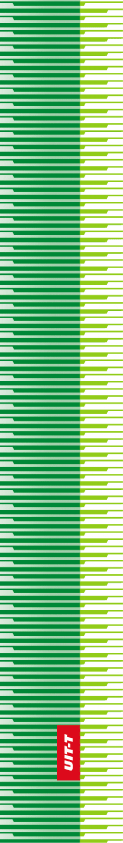 Unión Internacional de TelecomunicacionesUnión Internacional de TelecomunicacionesUnión Internacional de TelecomunicacionesUIT-TSECTOR  DE  NORMALIZACIÓN
DE  LAS  TELECOMUNICACIONES
DE  LA  UITSECTOR  DE  NORMALIZACIÓN
DE  LAS  TELECOMUNICACIONES
DE  LA  UITASAMBLEA MUNDIAL DE NORMALIZACIÓN DE LAS TELECOMUNICACIONESHammamet, 25 de octubre – 3 de noviembre de 2016ASAMBLEA MUNDIAL DE NORMALIZACIÓN DE LAS TELECOMUNICACIONESHammamet, 25 de octubre – 3 de noviembre de 2016ASAMBLEA MUNDIAL DE NORMALIZACIÓN DE LAS TELECOMUNICACIONESHammamet, 25 de octubre – 3 de noviembre de 2016ASAMBLEA MUNDIAL DE NORMALIZACIÓN DE LAS TELECOMUNICACIONESHammamet, 25 de octubre – 3 de noviembre de 2016Resolución 67 – Utilización en el Sector de Normalización de las Telecomunicaciones de la UIT de los idiomas de la Unión en igualdad de condicionesResolución 67 – Utilización en el Sector de Normalización de las Telecomunicaciones de la UIT de los idiomas de la Unión en igualdad de condicionesResolución 67 – Utilización en el Sector de Normalización de las Telecomunicaciones de la UIT de los idiomas de la Unión en igualdad de condicionesResolución 67 – Utilización en el Sector de Normalización de las Telecomunicaciones de la UIT de los idiomas de la Unión en igualdad de condiciones